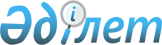 Ойыл аудандық мәслихатының 2020 жылғы 30 желтоқсандағы № 480 "2021-2023 жылдарға арналған Ойыл ауданының ауылдық округтерінің бюджеттерін бекіту туралы" шешіміне өзгерістер мен толықтырулар енгізу туралы
					
			Мерзімі біткен
			
			
		
					Ақтөбе облысы Ойыл аудандық мәслихатының 2021 жылғы 19 наурыздағы № 32 шешімі. Ақтөбе облысының Әділет департаментінде 2021 жылғы 29 наурызда № 8156 болып тіркелді. Мерзімі өткендіктен қолданыс тоқтатылды
      Қазақстан Республикасының 2008 жылғы 4 желтоқсандағы Бюджет кодексінің 106, 109-1 баптарына, Қазақстан Республикасының 2001 жылғы 23 қаңтардағы "Қазақстан Республикасындағы жергілікті мемлекеттік басқару және өзін-өзі басқару туралы" Заңының 6 бабына сәйкес, Ойыл аудандық мәслихаты ШЕШІМ ҚАБЫЛДАДЫ:
      1. Ойыл аудандық мәслихатының 2020 жылғы 30 желтоқсандағы № 480 "2021-2023 жылдарға арналған Ойыл ауданының ауылдық округтерінің бюджеттерін бекіту туралы" (нормативтік құқықтық актілерді мемлекеттік тіркеу Тізілімінде № 7978 тіркелген, 2021 жылы 15 қаңтарда Қазақстан Республикасы нормативтік құқықтық актілерінің электрондық түрдегі эталондық бақылау банкінде жарияланған) шешіміне келесідей өзгерістер мен толықтырулар енгізілсін:
      1 тармақта:
      1) тармақшасында:
      кірістер – "80 319" сандары "195 836" сандарымен ауыстырылсын:
      трансферттер түсімі – "68 992" сандары "184 509" сандарымен ауыстырылсын;
      2) тармақшасында:
      шығындар – "80 319" сандары "196 761,1" сандарымен ауыстырылсын;
      5) тармақшасында:
      бюджет тапшылығы (профициті) – "0" саны "-925,1" сандарымен ауыстырылсын;
      6) тармақшасында:
      бюджет тапшылығын қаржыландыру (профицитін пайдалану) – "0" саны "925,1" сандарымен ауыстырылсын:
      1 тармақтың 6) тармақшасы келесі мазмұндағы екінші абзацпен толықтырылсын:
      "бюджет қаражатының пайдаланылатын қалдықтары – 925,1 мың теңге.".
      3 тармақта:
      1) тармақшасында:
      кірістер – "28 871" сандары "61 785" сандарымен ауыстырылсын:
      трансферттер түсімі – "26 959" сандары "59 873" сандарымен ауыстырылсын;
      2) тармақшасында:
      шығындар – "28 871" сандары "63 369,9" сандарымен ауыстырылсын;
      5) тармақшасында:
      бюджет тапшылығы (профициті) – "0" саны "-1 584,9" сандарымен ауыстырылсын;
      6) тармақшасында:
      бюджет тапшылығын қаржыландыру (профицитін пайдалану) – "0" саны "1 584,9" сандарымен ауыстырылсын:
      3 тармақтың 6) тармақшасы келесі мазмұндағы екінші абзацпен толықтырылсын:
      "бюджет қаражатының пайдаланылатын қалдықтары – 1 584,9 мың теңге.".
      5 тармақта:
      1) тармақшасында:
      кірістер – "24 449" сандары "29 373" сандарымен ауыстырылсын:
      трансферттер түсімі – "22 467" сандары "27 391" сандарымен ауыстырылсын;
      2) тармақшасында:
      шығындар – "24 449" сандары "29 475,6" сандарымен ауыстырылсын;
      5) тармақшасында:
      бюджет тапшылығы (профициті) – "0" саны "-102,6" сандарымен ауыстырылсын;
      6) тармақшасында:
      бюджет тапшылығын қаржыландыру (профицитін пайдалану) – "0" саны "102,6" сандарымен ауыстырылсын:
      5 тармақтың 6) тармақшасы келесі мазмұндағы екінші абзацпен толықтырылсын:
      "бюджет қаражатының пайдаланылатын қалдықтары – 102,6 мың теңге.".
      7 тармақта:
      1) тармақшасында:
      кірістер – "30 315" сандары "57 684" сандарымен ауыстырылсын:
      трансферттер түсімі – "28 477" сандары "55 846" сандарымен ауыстырылсын;
      2) тармақшасында:
      шығындар – "30 315" сандары "58 128,7" сандарымен ауыстырылсын;
      5) тармақшасында:
      бюджет тапшылығы (профициті) – "0" саны "-444,7" сандарымен ауыстырылсын;
      6) тармақшасында:
      бюджет тапшылығын қаржыландыру (профицитін пайдалану) – "0" саны "444,7" сандарымен ауыстырылсын:
      7 тармақтың 6) тармақшасы келесі мазмұндағы екінші абзацпен толықтырылсын:
      "бюджет қаражатының пайдаланылатын қалдықтары – 444,7 мың теңге.".
      Келесі мазмұндағы 8-1 тармағымен толықтырылсын:
      "8-1. 2021 жылға арналған Шығанақ Берсиев атындағы ауылдық округінің бюджетінде облыстық бюджеттен ағымдағы нысаналы трансферттер түскені ескерілсін:
      1) "Ауыл-Ел бесігі" жобасы шеңберінде ауылдық елді мекендердегі әлеуметтік және инженерлік инфрақұрылым бойынша іс-шараларды іске асыруға – 8 773 мың теңге.".
      9 тармақта:
      1) тармақшасында:
      кірістер – "22 403" сандары "49 756" сандарымен ауыстырылсын:
      трансферттер түсімі – "21 273" сандары "48 626" сандарымен ауыстырылсын;
      2) тармақшасында:
      шығындар – "22 403" сандары "49 869,4" сандарымен ауыстырылсын;
      5) тармақшасында:
      бюджет тапшылығы (профициті) – "0" саны "-113,4" сандарымен ауыстырылсын;
      6) тармақшасында:
      бюджет тапшылығын қаржыландыру (профицитін пайдалану) – "0" саны "113,4" сандарымен ауыстырылсын:
      9 тармақтың 6) тармақшасы келесі мазмұндағы екінші абзацпен толықтырылсын:
      "бюджет қаражатының пайдаланылатын қалдықтары – 113,4 мың теңге.".
      Келесі мазмұндағы 10-1 тармағымен толықтырылсын:
      "10-1. 2021 жылға арналған Қараой ауылдық округінің бюджетінде облыстық бюджеттен ағымдағы нысаналы трансферттер түскені ескерілсін:
      1) "Ауыл - Ел бесігі" жобасы шеңберінде ауылдық елді мекендердегі әлеуметтік және инженерлік инфрақұрылым бойынша іс-шараларды іске асыруға – 11 257 мың теңге.".
      11 тармақта:
      1) тармақшасында:
      кірістер – "22 298" сандары "50 064" сандарымен ауыстырылсын:
      трансферттер түсімі – "20 928" сандары "48 694" сандарымен ауыстырылсын;
      2) тармақшасында:
      шығындар – "22 298" сандары "50 859,4" сандарымен ауыстырылсын;
      5) тармақшасында:
      бюджет тапшылығы (профициті) – "0" саны "-795,4" сандарымен ауыстырылсын;
      6) тармақшасында:
      бюджет тапшылығын қаржыландыру (профицитін пайдалану) – "0" саны "795,4" сандарымен ауыстырылсын:
      11 тармақтың 6) тармақшасы келесі мазмұндағы екінші абзацпен толықтырылсын:
      "бюджет қаражатының пайдаланылатын қалдықтары – 795,4 мың теңге.".
      Келесі мазмұндағы 12-1 тармағымен толықтырылсын:
      "12-1. 2021 жылға арналған Сарбие ауылдық округінің бюджетінде облыстық бюджеттен ағымдағы нысаналы трансферттер түскені ескерілсін:
      1) "Ауыл - Ел бесігі" жобасы шеңберінде ауылдық елді мекендердегі әлеуметтік және инженерлік инфрақұрылым бойынша іс-шараларды іске асыруға – 11 905 мың теңге.".
      13 тармақта:
      1) тармақшасында:
      кірістер – "20 373" сандары "22 797" сандарымен ауыстырылсын:
      трансферттер түсімі – "19 133" сандары "21 557" сандарымен ауыстырылсын;
      2) тармақшасында:
      шығындар – "20 373" сандары "22 865,1" сандарымен ауыстырылсын;
      5) тармақшасында:
      бюджет тапшылығы (профициті) – "0" саны "-68,1" сандарымен ауыстырылсын;
      6) тармақшасында:
      бюджет тапшылығын қаржыландыру (профицитін пайдалану) – "0" саны "68,1" сандарымен ауыстырылсын:
      13 тармақтың 6) тармақшасы келесі мазмұндағы екінші абзацпен толықтырылсын:
      "бюджет қаражатының пайдаланылатын қалдықтары – 68,1 мың теңге.".
      2. Көрсетілген шешімнің 1, 4, 7, 10, 13, 16, 19 қосымшалары осы шешімнің 1, 2, 3, 4, 5, 6, 7 қосымшаларына сәйкес жаңа редакцияда жазылсын.
      3. "Ойыл аудандық мәслихатының аппараты" мемлекеттік мекемесі заңнамада белгіленген тәртіппен осы шешімді Ақтөбе облысының Әділет департаментінде мемлекеттік тіркеуді қамтамасыз етсін.
      4. Осы шешім 2021 жылғы 1 қаңтардан бастап қолданысқа енгізіледі. 2021 жылға арналған Ойыл ауылдық округ бюджеті 2021 жылға арналған Саралжын ауылдық округ бюджеті 2021 жылға арналған Көптоғай ауылдық округ бюджеті 2021 жылға арналған Шығанақ Берсиев атындағы ауылдық округ бюджеті 2021 жылға арналған Қараой ауылдық округ бюджеті 2021 жылға арналған Сарбие ауылдық округ бюджеті 2021 жылға арналған Қайыңды ауылдық округ бюджеті
					© 2012. Қазақстан Республикасы Әділет министрлігінің «Қазақстан Республикасының Заңнама және құқықтық ақпарат институты» ШЖҚ РМК
				
      Ойыл аудандық мәслихатының сессия төрағасы 

А. Ғазез

      Ойыл аудандық мәслихатының хатшысы 

С. Займолдин
Ойыл аудандық мәслихатының 2021 жылғы 19 наурыздағы 
№ 32 шешіміне қосымшаОйыл аудандық мәслихатының 2020 жылғы 30 желтоқсандағы № 480 шешіміне 1 қосымша
Санаты
Санаты
Санаты
Санаты
Сомасы, мың теңге
Сыныбы
Сыныбы
Сыныбы
Сомасы, мың теңге
Кіші сыныбы
Кіші сыныбы
Сомасы, мың теңге
Атауы
Сомасы, мың теңге
1
2
3
4
5
Кірістер
195 836
1
Салықтық түсiмдер
10 999
01
Табыс салығы
830
2
Жеке табыс салығы
830
04
Меншiкке салынатын салықтар
10 169
1
Мүлiкке салынатын салықтар
286
3
Жер салығы
445
4
Көлiк құралдарына салынатын салық
9 438
2
Салықтық емес түсімдер
328
01
Мемлекеттік меншіктен түсетін кірістер
293
5
Мемлекет меншігіндегі мүлікті жалға беруден түсетін кірістер
293
06
Басқа да салықтық емес түсімдер
35
1
Басқа да салықтық емес түсімдер
35
4
Трансферттердің түсімдері
184 509
02
Мемлекеттік басқарудың жоғары тұрған органдарынан түсетін трансферттер
184 509
3
Аудандардың (облыстық маңызы бар қаланың) бюджетінен трансферттер
184 509
Функционалдық топ
Функционалдық топ
Функционалдық топ
Функционалдық топ
Функционалдық топ
Сомасы, мың теңге
Кіші функция
Кіші функция
Кіші функция
Кіші функция
Сомасы, мың теңге
Бюджеттік бағдарламалардың әкімшісі
Бюджеттік бағдарламалардың әкімшісі
Бюджеттік бағдарламалардың әкімшісі
Сомасы, мың теңге
Бағдарлама
Бағдарлама
Сомасы, мың теңге
Атауы
Сомасы, мың теңге
1
2
3
4
5
6
Шығындар
196 761,1
01
Жалпы сипаттағы мемлекеттiк қызметтер
50 641,9
1
Мемлекеттiк басқарудың жалпы функцияларын орындайтын өкiлдi, атқарушы және басқа органдар
50 641,9
124
Аудандық маңызы бар қала, ауыл, кент, ауылдық округ әкімінің аппараты
50 641,9
001
Аудандық маңызы бар қала, ауыл, кент, ауылдық округ әкімінің қызметін қамтамасыз ету жөніндегі қызметтер
49 941,9
022
Мемлекеттік органдардың күрделі шығындары
700
07
Тұрғын үй-коммуналдық шаруашылық
31 099
3
Елді-мекендерді көркейту
31 099
124
Аудандық маңызы бар қала, ауыл, кент, ауылдық округ әкімінің аппараты
31 099
008
Елді мекендердегі көшелерді жарықтандыру
9 419
009
Елді мекендердің санитариясын қамтамасыз ету
795
010
Жерлеу орындарын ұстау және туыстары жоқ адамдарды жерлеу
100
011
Елді мекендерді абаттандыру мен көгалдандыру
20 785
12
Көлiк және коммуникация
113 252
1
Автомобиль көлiгi
113 252
124
Аудандық маңызы бар қала, ауыл, кент, ауылдық округ әкімінің аппараты
113 252
013
Аудандық маңызы бар қалаларда, ауылдарда, кенттерде, ауылдық округтерде автомобиль жолдарының жұмыс істеуін қамтамасыз ету 
3 859
045
Аудандық маңызы бар қалаларда, ауылдарда, кенттерде, ауылдық округтерде автомобиль жолдарын күрделі және орташа жөндеу
109393
14
Борышқа қызмет көрсету
1 757
1
Борышқа қызмет көрсету
1 757
124
Аудандық маңызы бар қала, ауыл, кент, ауылдық округ әкімінің аппараты
1 757
042
Қаладағы ауданның, аудандық маңызы бар қаланың, ауылдың, кенттің, ауылдық округ әкімі аппаратының аудандық (облыстық маңызы бар қаланың) бюджеттен қарыздар бойынша сыйақылар мен өзге де төлемдерді төлеу бойынша борышына қызмет көрсету 
1 757
15
Трансферттер
11,2
1
Трансферттер
11,2
124
Аудандық маңызы бар қала, ауыл, кент, ауылдық округ әкімінің аппараты
11,2
048
Пайдаланылмаған (толық пайдаланылмаған) нысаналы трансферттерді қайтару
11,2
V. Бюджет тапшылығы (профициті)
-925,1
VI. Бюджет тапшылығын қаржыландыру (профицитін пайдалану)
925,1
8
Бюджет қаражатының пайдаланылатын қалдықтары
925,1
01
Бюджет қаражаты қалдықтары
925,1
1
Бюджет қаражатының бос қалдықтары
925,1Ойыл аудандық мәслихатының 2021 жылғы 19 наурыздағы 
№ 32 шешіміне 2 қосымшаОйыл аудандық мәслихатының 2020 жылғы 30 желтоқсандағы № 480 шешіміне 4 қосымша
Санаты
Санаты
Санаты
Санаты
Сомасы, мың теңге
Сыныбы
Сыныбы
Сыныбы
Сомасы, мың теңге
Кіші сыныбы
Кіші сыныбы
Сомасы, мың теңге
Атауы
Сомасы, мың теңге
1
2
3
4
5
Кірістер
61 785
1
Салықтық түсiмдер
1 705
01
Табыс салығы
40
2
Жеке табыс салығы
40
04
Меншiкке салынатын салықтар
1 665
1
Мүлiкке салынатын салықтар
30
3
Жер салығы
80
4
Көлiк құралдарына салынатын салық
1 555
2
Салықтық емес түсімдер
207
01
Мемлекеттік меншіктен түсетін кірістер
176
5
Мемлекет меншігіндегі мүлікті жалға беруден түсетін кірістер
176
06
Басқа да салықтық емес түсімдер
31
1
Басқа да салықтық емес түсімдер
31
4
Трансферттердің түсімдері
59 873
02
Мемлекеттік басқарудың жоғары тұрған органдарынан түсетін трансферттер
59 873
3
Аудандардың (облыстық маңызы бар қаланың) бюджетінен трансферттер
59 873
Функционалдық топ
Функционалдық топ
Функционалдық топ
Функционалдық топ
Функционалдық топ
Сомасы, мың теңге
Кіші функция
Кіші функция
Кіші функция
Кіші функция
Сомасы, мың теңге
Бюджеттік бағдарламалардың әкімшісі
Бюджеттік бағдарламалардың әкімшісі
Бюджеттік бағдарламалардың әкімшісі
Сомасы, мың теңге
Бағдарлама
Бағдарлама
Сомасы, мың теңге
Атауы
Сомасы, мың теңге
1
2
3
4
5
6
Шығындар
63 369,9
01
Жалпы сипаттағы мемлекеттiк қызметтер
28 806,7
1
Мемлекеттiк басқарудың жалпы функцияларын орындайтын өкiлдi, атқарушы және басқа органдар
28 806,7
124
Аудандық маңызы бар қала, ауыл, кент, ауылдық округ әкімінің аппараты
28 806,7
001
Аудандық маңызы бар қала, ауыл, кент, ауылдық округ әкімінің қызметін қамтамасыз ету жөніндегі қызметтер
28 806,7
07
Тұрғын үй-коммуналдық шаруашылық
34 562
2
Коммуналдық шаруашылық
28 190
124
Аудандық маңызы бар қала, ауыл, кент, ауылдық округ әкімінің аппараты
28 190
014
Елді мекендерді сумен жабдықтауды ұйымдастыру
28 190
3
Елді-мекендерді көркейту
6 372
124
Аудандық маңызы бар қала, ауыл, кент, ауылдық округ әкімінің аппараты
6 372
008
Елді мекендердегі көшелерді жарықтандыру
1 090
009
Елді мекендердің санитариясын қамтамасыз ету
500
011
Елді мекендерді абаттандыру мен көгалдандыру
4 282
15
Трансферттер
1,2
1
Трансферттер
1,2
124
Аудандық маңызы бар қала, ауыл, кент, ауылдық округ әкімінің аппараты
1,2
048
Пайдаланылмаған (толық пайдаланылмаған) нысаналы трансферттерді қайтару
1,2
V. Бюджет тапшылығы (профициті)
-1 584,9
VI. Бюджет тапшылығын қаржыландыру (профицитін пайдалану)
1 584,9
8
Бюджет қаражатының пайдаланылатын қалдықтары
1 584,9
01
Бюджет қаражаты қалдықтары
1 584,9
1
Бюджет қаражатының бос қалдықтары
1 584,9Ойыл аудандық мәслихатының 2021 жылғы 19 наурыздағы 
№ 32 шешіміне 3 қосымшаОйыл аудандық мәслихатының 2020 жылғы 30 желтоқсандағы №480 шешіміне 7 қосымша
Санаты
Санаты
Санаты
Санаты
Сомасы, мың теңге
Сыныбы
Сыныбы
Сыныбы
Сомасы, мың теңге
Кіші сыныбы
Кіші сыныбы
Сомасы, мың теңге
Атауы
Сомасы, мың теңге
1
2
3
4
5
Кірістер
29 373
1
Салықтық түсiмдер
1 912
01
Табыс салығы
40
2
Жеке табыс салығы
40
04
Меншiкке салынатын салықтар
1 872
1
Мүлiкке салынатын салықтар
42
3
Жер салығы
95
4
Көлiк құралдарына салынатын салық
1 735
2
Салықтық емес түсімдер
70
01
Мемлекеттік меншіктен түсетін кірістер
65
5
Мемлекет меншігіндегі мүлікті жалға беруден түсетін кірістер
65
06
Басқа да салықтық емес түсімдер
5
1
Басқа да салықтық емес түсімдер
5
4
Трансферттердің түсімдері
27 391
02
Мемлекеттік басқарудың жоғары тұрған органдарынан түсетін трансферттер
27 391
3
Аудандардың (облыстық маңызы бар қаланың) бюджетінен трансферттер
27 391
Функционалдық топ
Функционалдық топ
Функционалдық топ
Функционалдық топ
Функционалдық топ
Сомасы, мың теңге
Кіші функция
Кіші функция
Кіші функция
Кіші функция
Сомасы, мың теңге
Бюджеттік бағдарламалардың әкімшісі
Бюджеттік бағдарламалардың әкімшісі
Бюджеттік бағдарламалардың әкімшісі
Сомасы, мың теңге
Бағдарлама
Бағдарлама
Сомасы, мың теңге
Атауы
Сомасы, мың теңге
1
2
3
4
5
6
Шығындар
29 475,6
01
Жалпы сипаттағы мемлекеттiк қызметтер
23 777,4
1
Мемлекеттiк басқарудың жалпы функцияларын орындайтын өкiлдi, атқарушы және басқа органдар
23 777,4
124
Аудандық маңызы бар қала, ауыл, кент, ауылдық округ әкімінің аппараты
23 777,4
001
Аудандық маңызы бар қала, ауыл, кент, ауылдық округ әкімінің қызметін қамтамасыз ету жөніндегі қызметтер
23 477,4
022
Мемлекеттік органдардың күрделі шығындары
300
07
Тұрғын үй-коммуналдық шаруашылық
5 698
2
Коммуналдық шаруаш+ылық
200
124
Аудандық маңызы бар қала, ауыл, кент, ауылдық округ әкімінің аппараты
200
014
Елді мекендерді сумен жабдықтауды ұйымдастыру
200
3
Елді-мекендерді көркейту
5 498
124
Аудандық маңызы бар қала, ауыл, кент, ауылдық округ әкімінің аппараты
5 498
008
Елді мекендердегі көшелерді жарықтандыру
856
009
Елді мекендердің санитариясын қамтамасыз ету
500
010
Жерлеу орындарын ұстау және туыстары жоқ адамдарды жерлеу
60
011
Елді мекендерді абаттандыру мен көгалдандыру
4082
15
Трансферттер
0,2
1
Трансферттер
0,2
124
Аудандық маңызы бар қала, ауыл, кент, ауылдық округ әкімінің аппараты
0,2
048
Пайдаланылмаған (толық пайдаланылмаған) нысаналы трансферттерді қайтару
0,2
V. Бюджет тапшылығы (профициті)
-102,6
VI. Бюджет тапшылығын қаржыландыру (профицитін пайдалану)
102,6
8
Бюджет қаражатының пайдаланылатын қалдықтары
102,6
01
Бюджет қаражаты қалдықтары
102,6
1
Бюджет қаражатының бос қалдықтары
102,6Ойыл аудандық мәслихатының 2021 жылғы 19 наурыздағы 
№ 32 шешіміне 4 қосымшаОйыл аудандық мәслихатының 2020 жылғы 30 желтоқсандағы № 480 шешіміне 10 қосымша
Санаты
Санаты
Санаты
Санаты
Сомасы, мың теңге
Сыныбы
Сыныбы
Сыныбы
Сомасы, мың теңге
Кіші сыныбы
Кіші сыныбы
Сомасы, мың теңге
Атауы
Сомасы, мың теңге
1
2
3
4
5
Кірістер
57 684
1
Салықтық түсiмдер
1 653
01
Табыс салығы
35
2
Жеке табыс салығы
35
04
Меншiкке салынатын салықтар
1 618
1
Мүлiкке салынатын салықтар
38
3
Жер салығы
85
4
Көлiк құралдарына салынатын салық
1 495
2
Салықтық емес түсімдер
185
01
Мемлекеттік меншіктен түсетін кірістер
180
5
Мемлекет меншігіндегі мүлікті жалға беруден түсетін кірістер
180
06
Басқа да салықтық емес түсімдер
5
1
Басқа да салықтық емес түсімдер
5
4
Трансферттердің түсімдері
55 846
02
Мемлекеттік басқарудың жоғары тұрған органдарынан түсетін трансферттер
55 846
3
Аудандардың (облыстық маңызы бар қаланың) бюджетінен трансферттер
55 846
Функционалдық топ
Функционалдық топ
Функционалдық топ
Функционалдық топ
Функционалдық топ
Сомасы, мың теңге
Кіші функция
Кіші функция
Кіші функция
Кіші функция
Сомасы, мың теңге
Бюджеттік бағдарламалардың әкімшісі
Бюджеттік бағдарламалардың әкімшісі
Бюджеттік бағдарламалардың әкімшісі
Сомасы, мың теңге
Бағдарлама
Бағдарлама
Сомасы, мың теңге
Атауы
Сомасы, мың теңге
1
2
3
4
5
6
Шығындар
58 128,7
01
Жалпы сипаттағы мемлекеттiк қызметтер
29 611,6
1
Мемлекеттiк басқарудың жалпы функцияларын орындайтын өкiлдi, атқарушы және басқа органдар
29 611,6
124
Аудандық маңызы бар қала, ауыл, кент, ауылдық округ әкімінің аппараты
29 611,6
001
Аудандық маңызы бар қала, ауыл, кент, ауылдық округ әкімінің қызметін қамтамасыз ету жөніндегі қызметтер
29 311,6
022
Мемлекеттік органдардың күрделі шығындары
300
07
Тұрғын үй-коммуналдық шаруашылық
19 744
2
Коммуналдық шаруашылық
13 072
124
Аудандық маңызы бар қала, ауыл, кент, ауылдық округ әкімінің аппараты
13 072
014
Елді мекендерді сумен жабдықтауды ұйымдастыру
13 072
3
Елді-мекендерді көркейту
6 672
124
Аудандық маңызы бар қала, ауыл, кент, ауылдық округ әкімінің аппараты
6 672
008
Елді мекендердегі көшелерді жарықтандыру
735
009
Елді мекендердің санитариясын қамтамасыз ету
525
010
Жерлеу орындарын ұстау және туыстары жоқ адамдарды жерлеу
74
011
Елді мекендерді абаттандыру мен көгалдандыру
5 338
13
Басқалар
8 773
9
Басқалар
8 773
124
Аудандықмаңызы бар қала, ауыл, кент, ауылдық округ әкімінің аппараты 
8 773
057
"Ауыл - Ел бесігі" жобасы шеңберінде ауылдық елді мекендердегі әлеуметтік және инженерлік инфрақұрылымдарды дамыту
8 773
15
Трансферттер
0,1
1
Трансферттер
0,1
124
Аудандық маңызы бар қала, ауыл, кент, ауылдық округ әкімінің аппараты
0,1
048
Пайдаланылмаған (толық пайдаланылмаған) нысаналы трансферттерді қайтару
0,1
V. Бюджет тапшылығы (профициті)
-444,7
VI. Бюджет тапшылығын қаржыландыру (профицитін пайдалану)
444,7
8
Бюджет қаражатының пайдаланылатын қалдықтары
444,7
01
Бюджет қаражаты қалдықтары
444,7
1
Бюджет қаражатының бос қалдықтары
444,7Ойыл аудандық мәслихатының 2021 жылғы 19 наурыздағы 
№ 32 шешіміне 5 қосымшаОйыл аудандық мәслихатының 2020 жылғы 30 желтоқсандағы № 480 шешіміне 13 қосымша
Санаты
Санаты
Санаты
Санаты
Сомасы, мың теңге
Сыныбы
Сыныбы
Сыныбы
Сомасы, мың теңге
Кіші сыныбы
Кіші сыныбы
Сомасы, мың теңге
Атауы
Сомасы, мың теңге
1
2
3
4
5
Кірістер
49 756
1
Салықтық түсiмдер
1 083
01
Табыс салығы
25
2
Жеке табыс салығы
25
04
Меншiкке салынатын салықтар
1 058
1
Мүлiкке салынатын салықтар
8
3
Жер салығы
48
4
Көлiк құралдарына салынатын салық
1 002
2
Салықтық емес түсімдер
47
01
Мемлекеттік меншіктен түсетін кірістер
42
5
Мемлекет меншігіндегі мүлікті жалға беруден түсетін кірістер
42
06
Басқа да салықтық емес түсімдер
5
1
Басқа да салықтық емес түсімдер
5
4
Трансферттердің түсімдері
48 626
02
Мемлекеттік басқарудың жоғары тұрған органдарынан түсетін трансферттер
48 626
3
Аудандардың (облыстық маңызы бар қаланың) бюджетінен трансферттер
48 626
Функционалдық топ
Функционалдық топ
Функционалдық топ
Функционалдық топ
Функционалдық топ
Сомасы, мың теңге
Кіші функция
Кіші функция
Кіші функция
Кіші функция
Сомасы, мың теңге
Бюджеттік бағдарламалардың әкімшісі
Бюджеттік бағдарламалардың әкімшісі
Бюджеттік бағдарламалардың әкімшісі
Сомасы, мың теңге
Бағдарлама
Бағдарлама
Сомасы, мың теңге
Атауы
Сомасы, мың теңге
1
2
3
4
5
6
Шығындар
49 869,4
01
Жалпы сипаттағы мемлекеттiк қызметтер
21 145,9
1
Мемлекеттiк басқарудың жалпы функцияларын орындайтын өкiлдi, атқарушы және басқа органдар
21 145,9
124
Аудандық маңызы бар қала, ауыл, кент, ауылдық округ әкімінің аппараты
21 145,9
001
Аудандық маңызы бар қала, ауыл, кент, ауылдық округ әкімінің қызметін қамтамасыз ету жөніндегі қызметтер
20 395,9
022
Мемлекеттік органдардың күрделі шығыстары
750
07
Тұрғын үй-коммуналдық шаруашылық
17 460
2
Коммуналдық шаруашылық
13 072
124
Аудандық маңызы бар қала, ауыл, кент, ауылдық округ әкімінің аппараты
13 072
014
Елді – мекендерді сумен жабдықтауды ұйымдастыру
13 072
3
Елді-мекендерді көркейту
4 388
124
Аудандық маңызы бар қала, ауыл, кент, ауылдық округ әкімінің аппараты
4 388
008
Елді мекендердегі көшелерді жарықтандыру
958
009
Елді мекендердің санитариясын қамтамасыз ету
500
011
Елді мекендерді абаттандыру мен көгалдандыру
2 930
13
Басқалар
11 257
9
Басқалар
11 257
124
Аудандықмаңызы бар қала, ауыл, кент, ауылдық округ әкімінің аппараты 
11 257
057
"Ауыл - Ел бесігі" жобасы шеңберінде ауылдық елді мекендердегі әлеуметтік және инженерлік инфрақұрылымдарды дамыту
11 257
15
Трансферттер
6,5
1
Трансферттер
6,5
124
Аудандық маңызы бар қала, ауыл, кент, ауылдық округ әкімінің аппараты
6,5
048
Пайдаланылмаған (толық пайдаланылмаған) нысаналы трансферттерді қайтару
6,5
V. Бюджет тапшылығы (профициті)
-113,4
VI. Бюджет тапшылығын қаржыландыру (профицитін пайдалану)
113,4
8
Бюджет қаражатының пайдаланылатын қалдықтары
113,4
01
Бюджет қаражаты қалдықтары
113,4
1
Бюджет қаражатының бос қалдықтары
113,4Ойыл аудандық мәслихатының 2021 жылғы 19 наурыздағы 
№ 32 шешіміне 6 қосымшаОйыл аудандық мәслихатының 2020 жылғы 30 желтоқсандағы № 480 шешіміне 16 қосымша
Санаты
Санаты
Санаты
Санаты
Сомасы, мың теңге
Сыныбы
Сыныбы
Сыныбы
Сомасы, мың теңге
Кіші сыныбы
Кіші сыныбы
Сомасы, мың теңге
Атауы
Сомасы, мың теңге
1
2
3
4
5
Кірістер
50 064
1
Салықтық түсiмдер
1 300
01
Табыс салығы
20
2
Жеке табыс салығы
20
04
Меншiкке салынатын салықтар
1 280
1
Мүлiкке салынатын салықтар
12
3
Жер салығы
48
4
Көлiк құралдарына салынатын салық
1 220
2
Салықтық емес түсімдер
70
01
Мемлекеттік меншіктен түсетін кірістер
65
5
Мемлекет меншігіндегі мүлікті жалға беруден түсетін кірістер
65
06
Басқа да салықтық емес түсімдер
5
1
Басқа да салықтық емес түсімдер
5
4
Трансферттердің түсімдері
48 694
02
Мемлекеттік басқарудың жоғары тұрған органдарынан түсетін трансферттер
48 694
3
Аудандардың (облыстық маңызы бар қаланың) бюджетінен трансферттер
48 694
Функционалдық топ
Функционалдық топ
Функционалдық топ
Функционалдық топ
Функционалдық топ
Сомасы, мың теңге
Кіші функция
Кіші функция
Кіші функция
Кіші функция
Сомасы, мың теңге
Бюджеттік бағдарламалардың әкімшісі
Бюджеттік бағдарламалардың әкімшісі
Бюджеттік бағдарламалардың әкімшісі
Сомасы, мың теңге
Бағдарлама
Бағдарлама
Сомасы, мың теңге
Атауы
Сомасы, мың теңге
1
2
3
4
5
6
Шығындар
50 859,4
01
Жалпы сипаттағы мемлекеттiк қызметтер
21 400,2
1
Мемлекеттiк басқарудың жалпы функцияларын орындайтын өкiлдi, атқарушы және басқа органдар
21 400,2
124
Аудандық маңызы бар қала, ауыл, кент, ауылдық округ әкімінің аппараты
21 400,2
001
Аудандық маңызы бар қала, ауыл, кент, ауылдық округ әкімінің қызметін қамтамасыз ету жөніндегі қызметтер
21 100,2
022
Мемлекеттік органдардың күрделі шығындары
300
07
Тұрғын үй-коммуналдық шаруашылық
17 544
2
Коммуналдық шаруашылық 
12 437
124
Аудандық маңызы бар қала, ауыл, кент, ауылдық округ әкімінің аппараты
12 437
014
Елді мекендерді сумен жабдықтауды ұйымдастыру
12 437
3
Елді-мекендерді көркейту
5 107
124
Аудандық маңызы бар қала, ауыл, кент, ауылдық округ әкімінің аппараты
5 107
008
Елді мекендердегі көшелерді жарықтандыру
1 187
009
Елді мекендердің санитариясын қамтамасыз ету
250
010
Жерлеу орындарын ұстау және туыстары жоқ адамдарды жерлеу
100
011
Елді мекендерді абаттандыру мен көгалдандыру
3 570
13
Басқалар
11 905
9
Басқалар
11 905
124
Аудандықмаңызы бар қала, ауыл, кент, ауылдық округ әкімінің аппараты 
11 905
057
"Ауыл - Ел бесігі" жобасы шеңберінде ауылдық елді мекендердегі әлеуметтік және инженерлік инфрақұрылымдарды дамыту
11 905
15
Трансферттер
10,2
1
Трансферттер
10,2
124
Аудандық маңызы бар қала, ауыл, кент, ауылдық округ әкімінің аппараты
10,2
048
Пайдаланылмаған (толық пайдаланылмаған) нысаналы трансферттерді қайтару
10,2
V. Бюджет тапшылығы (профициті)
-795,4
VI. Бюджет тапшылығын қаржыландыру (профицитін пайдалану)
795,4
8
Бюджет қаражатының пайдаланылатын қалдықтары
795,4
01
Бюджет қаражаты қалдықтары
795,4
1
Бюджет қаражатының бос қалдықтары
795,4Ойыл аудандық мәслихатының 2021 жылғы 19 наурыздағы 
№ 32 шешіміне 7 қосымшаОйыл аудандық мәслихатының 2020 жылғы 30 желтоқсандағы № 480 шешіміне 19 қосымша
Санаты
Санаты
Санаты
Санаты
Сомасы, мың теңге
Сыныбы
Сыныбы
Сыныбы
Сомасы, мың теңге
Кіші сыныбы
Кіші сыныбы
Сомасы, мың теңге
Атауы
Сомасы, мың теңге
1
2
3
4
5
Кірістер
22 797
1
Салықтық түсiмдер
1 155
01
Табыс салығы
20
2
Жеке табыс салығы
20
04
Меншiкке салынатын салықтар
1 135
1
Мүлiкке салынатын салықтар
8
3
Жер салығы
32
4
Көлiк құралдарына салынатын салық
1 095
2
Салықтық емес түсімдер
85
01
Мемлекеттік меншіктен түсетін кірістер
80
5
Мемлекет меншігіндегі мүлікті жалға беруден түсетін кірістер
80
06
Басқа да салықтық емес түсімдер
5
1
Басқа да салықтық емес түсімдер
5
4
Трансферттердің түсімдері
21 557
02
Мемлекеттік басқарудың жоғары тұрған органдарынан түсетін трансферттер
21 557
3
Аудандардың (облыстық маңызы бар қаланың) бюджетінен трансферттер
21 557
Функционалдық топ
Функционалдық топ
Функционалдық топ
Функционалдық топ
Функционалдық топ
Сомасы, мың теңге
Кіші функция
Кіші функция
Кіші функция
Кіші функция
Сомасы, мың теңге
Бюджеттік бағдарламалардың әкімшісі
Бюджеттік бағдарламалардың әкімшісі
Бюджеттік бағдарламалардың әкімшісі
Сомасы, мың теңге
Бағдарлама
Бағдарлама
Сомасы, мың теңге
Атауы
Сомасы, мың теңге
1
2
3
4
5
6
Шығындар
22 865,1
01
Жалпы сипаттағы мемлекеттiк қызметтер
19 653,2
1
Мемлекеттiк басқарудың жалпы функцияларын орындайтын өкiлдi, атқарушы және басқа органдар
19 653,2
124
Аудандық маңызы бар қала, ауыл, кент, ауылдық округ әкімінің аппараты
19 653,2
001
Аудандық маңызы бар қала, ауыл, кент, ауылдық округ әкімінің қызметін қамтамасыз ету жөніндегі қызметтер
19 353,2
022
Мемлекеттік органдардың күрделі шығындары
300
07
Тұрғын үй-коммуналдық шаруашылық
3 210
3
Елді-мекендерді көркейту
3 210
124
Аудандық маңызы бар қала, ауыл, кент, ауылдық округ әкімінің аппараты
3 210
008
Елді мекендердегі көшелерді жарықтандыру
458
009
Елді мекендердің санитариясын қамтамасыз ету
250
011
Елді мекендерді абаттандыру мен көгалдандыру
2 502
15
Трансферттер
1,9
1
Трансферттер
1,9
124
Аудандық маңызы бар қала, ауыл, кент, ауылдық округ әкімінің аппараты
1,9
048
Пайдаланылмаған (толық пайдаланылмаған) нысаналы трансферттерді қайтару
1,9
V. Бюджет тапшылығы (профициті)
-68,1
VI. Бюджет тапшылығын қаржыландыру (профицитін пайдалану)
68,1
8
Бюджет қаражатының пайдаланылатын қалдықтары
68,1
01
Бюджет қаражаты қалдықтары
68,1
1
Бюджет қаражатының бос қалдықтары
68,1